Esperanza EKB002 Pumpkin Flessenverwarmer WAARSCHUWING: GEBRUIK DE VERWARMER NIET ALS ER GEEN WATER IN ZITBedankt voor het kiezen van ons product. Voordat u het product gebruikt, lees eerst goed de informatie hieronder en de handleiding instructies. Bewaar deze handleiding goed, mocht u hem nogmaals nodig hebben in de toekomst. BELANGRIJKE VEILIGHEIDSINFORMATIE EN CORRECT GEBRUIK VAN HET APPARAAT:Tijdens de garantieperiode wordt aangeraden de originele verpakking en het aankoopbewijs te bewaren, dit is tevens een garantiekaart in geval van klachten. Tijdens het transporteren moet het apparaat in de originele verpakking geplaatst worden.Voor dat u het apparaat voor de eerste keer gaat gebruiken, verwijder de verpakking en alles aan de binnenkant. Grijp niet naar het apparaat als het in het water is gevallen, koppel het onmiddellijk los van de voeding.Bij het reinigen moet het apparaat worden losgekoppeld van de voeding.Kinderen en personen met verminderde fysieke of mentale efficiëntie kunnen het apparaat gebruiken onder controle van de mensen die hun veiligheid garanderen.Het apparaat en het snoer moeten buiten het bereik van kinderen onder de 8 jaar worden gehouden. Het apparaat is geen speelgoed.Gebruik het apparaat niet voor andere doeleinden dan waarvoor het is bedoeld.Controleer voordat u de stekker in een stopcontact steekt of de spanning op het typeplaatje overeenkomt met de netspanning in het stopcontact. Als de spanningen niet overeenkomen, sluit het apparaat dan niet aan.Gebruik nooit accessoires die niet bij het apparaat zijn geleverd en die niet worden aanbevolen door de fabrikant.Trek de stekker uit het stopcontact door de stekker vast te houden, trek niet aan de elektrische kabel.Gebruik het apparaat niet als het netsnoer of de stekker beschadigd is, vervanging of reparatie moet worden toevertrouwd aan een gespecialiseerde service. Individuele ingrepen aan het apparaat tijdens de garantieperiode leiden tot verlies van deze garantie.Bewaar of plaats het apparaat, de accessoires en het snoer niet in de buurt van hete oppervlakken.Laat het netsnoer niet in contact komen met hete delen van het apparaat.Laat het netsnoer niet over de rand van de tafel of het werkblad hangen waarop het apparaat staat.Dit apparaat is alleen bedoeld voor huishoudelijk gebruik, gebruik het niet in een industriële omgeving of buiten.Bewaar op een droge, koele plaats (0-40ºC), vermijd blootstelling aan zonlicht.Gebruik het apparaat op een schoon, niet-vettig, droog oppervlak.Plaats het werkende apparaat niet op metalen oppervlakken en vensterbanken.Dompel het onderste deel van het apparaat dat op het netsnoer is aangesloten nooit onder in water of een andere vloeistof.Vul de water tank alleen met koud water. De fabrikant aanvaardt geen verantwoordelijkheid voor schade veroorzaakt door onjuist gebruik van het product en zijn accessoires.Laat het product afkoelen na gebruik. Het apparaat warmt op tot een hoge temperatuur. Tijdens het gebruiken moet u er extra veilig mee omgaan. Het apparaat kan tijdens het gebruik niet onbeheerd worden achtergelaten.Raak het apparaat niet aan met natte handen als hij aan staat. Laat kinderen niet spelen met verpakkingsonderdelen (zoals plastic zakken, karton, polystyreen). Gevaar voor verstikking.Water in het apparaat warmt op tot hoge temperaturen. Wees bijzonder voorzichtig bij het mengen van voedsel of het uit het waterbad halen van de container.Controleer altijd de temperatuur van voedsel voordat u het aan uw kind geeft.Het apparaat mag alleen worden gebruikt voor het opwarmen of het op temperatuur houden van vloeistof van zacht voedsel.Het apparaat kan worden gebruikt voor het opwarmen en warmhouden van voedsel in standaard potjes en flessen voor babyvoeding.Je moet eten niet te lang opwarmen. Het eten dient bij het opwarmen direct geserveerd te worden, omdat voedsel bij 25ºC - 42ºC bijzonder gunstig is voor de groei van bacteriën en ziektekiemen. Om dezelfde reden mag je geen etensresten gebruiken.Voordat u voedsel uit potjes of flesjes met babyvoeding opwarmt, dient u etiketten, labels, prijzen en andere papieren stickers te verwijderen die tijdens het verwarmen kunnen loslaten en de binnenkant van het apparaat kunnen verstoppen of aan de verwarmingsplaat kunnen kleven. Haal ook een deksel van een potje babyvoeding af.Voordat u uw voedsel opwarmt, wordt aanbevolen om het in de kom uit de set te plaatsen.Om voedsel gelijkmatig op te warmen, moet u het regelmatig mengen en daarbij voorzichtig zijn.Wanneer u babyvoeding opwarmt, moet het meegeleverde deksel worden verwijderd.Om de vorming van kalkaanslag te verminderen, wordt aanbevolen om gekookt of gefilterd water te gebruiken.Er moet altijd water in worden gegoten voordat het apparaat op het elektriciteitsnet wordt aangesloten.De hoeveelheid water in het apparaat is afhankelijk van de grootte van uw bak. Zorg ervoor dat er geen water wordt gemorst en op het apparaat wordt gegoten. Veeg het apparaat dan droog voordat u het aansluit.DE TEMPERATUUR CONTROLERENControleer altijd de temperatuur van voedsel voordat u het aan uw kind geeft. Voor dat doel is het vereist om:Schud de fles of roer voedsel in de container.Besprenkel de binnenkant van je pols met melk - de temperatuur van melk en je lichaam moeten min of meer hetzelfde zijn als melk te heet is, je moet het afkoelen door de fles in koud water te zetten.U kunt de temperatuur van puree of soep eenvoudig controleren door deze te proeven. Als het te heet is, moet je het mengen totdat het de juiste temperatuur heeft bereikt.SPECIFICATIES VAN HET APPARAATDekselVoedsel bakHoofdeenheidLichtindicatorAAN/UIT-schakelaar / temperatuurregelaarGEBRUIKSAANWIJZINGZet de schakelaar op OFF.Vul het apparaat met ongeveer 100 ml water. Zorg ervoor dat u zeker weet dat er geen water is gemorst. Sluit het netsnoer aan op het juiste stopcontact.Zet het apparaat met de schakelaar op de juiste stand: 40ºC, 70ºC, 100ºC.Het lampje gaat branden om het verwarmingsproces aan te geven. Wanneer de verwarmingsplaat de gewenste temperatuur bereikt, gaat de indicator uit. Het gaat weer branden als de verwarmingsplaat afkoelt tot onder de gewenste temperatuur.Bij het instellen van het apparaat op 100ºC moet u extra voorzichtig zijn omdat - bij het bereiken van het kookpunt - water kan overlopen. Dan moet u het apparaat uitschakelen, de stekker uit het stopcontact halen en nog wat water weggieten. Als dit zo is ingesteld, gaat het apparaat niet aan en uit. Water zal de hele tijd opwarmen en koken. Het apparaat wordt uitgeschakeld wanneer het water op is. U moet de machine uitschakelen en een paar minuten wachten om af te koelen.LET OP: Gebruik de verwarmer niet als er geen water in zit!Neem speciale voorzorgsmaatregelen. Het apparaat warmt op tot hoge temperaturen.Nadat u het apparaat hebt gebruikt, moet u de schakelaar in de OFF-stand zetten en vervolgens de stroomtoevoer uitschakelen.Giet het water eruit en laat het apparaat afkoelen. ETEN OPWARMENDe tijd van de voeding of het opwarmen van melk is afhankelijk van de volgende factoren:Type voedingHoeveelheid voeding Begintemperatuur van voeding Temperatuur van het water in het apparaat Materiaal waar de fles, het bakje of potje van is gemaaktONTKALKINGKalkaanslag die zich op het verwarmingsoppervlak vormt, moet regelmatig worden verwijderd, afhankelijk van de gebruiksfrequentie en de waterhardheid die voor verwarming wordt gebruikt. Gebruik hiervoor in de handel verkrijgbare ontkalkingsmiddelen op basis van citroenzuur. Volg de instructies van de fabrikant. Giet het apparaat uit en spoel het af met koud water. Veeg het daarna droog.REINIGING EN ONDERHOUDDe behuizing reinigen met een vochtige doek en afwasmiddel.Basis met motor kan niet worden ondergedompeld in water of een andere vloeistof.Gebruik geen oplosmiddelen, sterke reinigingsmiddelen en scherpe voorwerpen, aangezien deze de behuizing van het apparaat beheersen.Was geen enkel onderdeel van het apparaat in vaatwassers.Specificatie: stroomverbruik: 150W; spanning: 230V; frequentie: 50HzFunctieStatusTemperatuur van het water in het apparaat1Opwarmtijd tot de gewenste temperatuurFunctieOFFApparaat gaat uit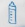 Warmt melk up tot ongeveer 40ºC35ºC - 45ºC6 – 10 minutenWarmt op en houdt melk op de gewenste temperatuur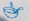 Warmt voeding op tot ongeveer 70ºC65ºC - 75ºC10 – 20 minutenVerwarmd voedsel, pulp, puree en soepen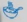 Snelle verwarming sterilisatie95ºC - 100ºC10 – 15 minutenWarmt voeding op, steriliseert flessen, spenen en andere babyaccessoires